Текст с ошибками5 апреля 1240 года шведские рыцари построились клином на льду реки Невы. Впереди находились рыцари, а за ними тяжеловооруженные прочие воины. Киевский князь Александр Невский все свои отряды поставил в центре. Началась жестокая битва. Вскоре немецкие рыцари не выдержали и побежали. Непрочный мартовский лёд треснул, и многие рыцари стали уходить под воду.Это сражение вошло в историю как «Ледовая битва».ТестВ каком году произошла Невская битва?в 1242 годув 1240 годув 1613 годуС кем была эта битва?с немецкими рыцарямис монголо-татарамисо шведскими рыцарямиКакое прозвище получил князь Александр после битвы?ДонскойНевскийКрасное СолнышкоВ чём причина победы русских воинов?лучшее вооружениечисленное превосходствоталант полководцаТрудные времена на русской землеЧто относится к истории Древней Руси, а что — к истории монголо-татар? Укажи стрелками.К истории Древней РусиК истории монголо-татарВосточная ЕвропаАзиатская часть Евразии Страна городовХанВеликий князьКочевникиВпиши даты событий и обведи их на «ленте времени».Начало нашествия Батыя на Русь — 			Битва на реке Неве — 					Ледовое побоище — 			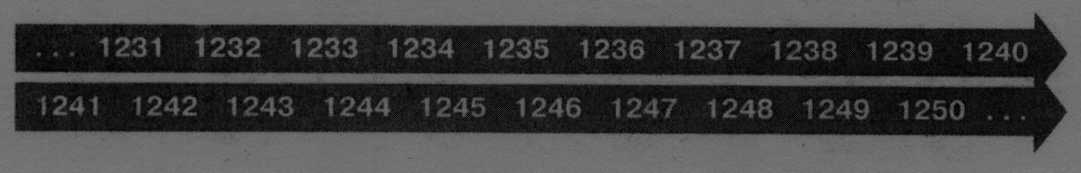 